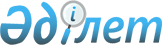 О внесении изменений в решение Созакского районного маслихата от 21 декабря 2020 года № 366 "О районном бюджете на 2021-2023 годы"
					
			С истёкшим сроком
			
			
		
					Решение Созакского районного маслихата Туркестанской области от 17 сентября 2021 года № 45. Зарегистрировано в Министерстве юстиции Республики Казахстан 27 сентября 2021 года № 24522. Прекращено действие в связи с истечением срока
      Созакский районный маслихат РЕШИЛ:
      1. Внести в решение Созакского районного маслихата "О районном бюджете на 2021-2023 годы" от 21 декабря 2020 года № 366 (зарегистрировано в реестре государственной регистрации нормативных правовых актов под № 5995) следующие изменения:
      пункт 1 изложить в новой редакции: 
      "1. Утвердить районный бюджет на 2021-2023 годы согласно приложениям 1 соответственно, в том числе на 2021 год в следующих объемах:
      1) доходы – 15 941 870 тысяч тенге, в том числе:
      налоговые поступления – 4 066 202 тысяч тенге;
      неналоговые поступления – 1 395 тысяч тенге;
      поступления от продажи основного капитала – 5 720 тысяч тенге;
      поступления трансфертов – 11 868 553 тысяч тенге;
      2) затраты – 16 147 396 тысяч тенге;
      3) чистое бюджетное кредитование – 42 970 тысяч тенге, в том числе:
      бюджетные кредиты – 65 633 тысяч тенге;
      погашение бюджетных кредитов – 22 663 тысяч тенге;
      4) сальдо по операциям с финансовыми активами – 0, в том числе:
      приобретение финансовых активов – 0;
      поступление от продажи финансовых активов государства – 0;
      5) дефицит (профицит) бюджета – -248 496 тысяч тенге;
      6) финансирование дефицита (использование профицита) бюджета– 248 496 тысяч тенге:
      поступление займов – 65 633 тысяч тенге;
      погашение займов – 22 663 тысяч тенге;
      используемые остатки бюджетных средств – 205 526 тысяч тенге.";
      пункт 2 изложить в новой редакции:
      "на районный бюджет с доходов индивидуального подоходного налога, облагаемых у источника выплаты 9,1 процентов.";
      на районный бюджет с индивидуального подоходного налога с доходов иностранных граждан, не облагаемых у источника выплаты 50 процентов;
      на районный бюджет с социального налога 5,2 процентов;
      приложение 1 к указанному решению изложить в новой редакции согласно приложению к настоящему решению.
      2. Настоящее решение вводится в действие с 1 января 2021 года. Районный бюджет на 2021 год
					© 2012. РГП на ПХВ «Институт законодательства и правовой информации Республики Казахстан» Министерства юстиции Республики Казахстан
				
      Секретарь маслихата

Б. Байғараев
Приложение к решению
Созакского районного
маслихата от 17 сентября
2021 года № 45Приложение 1 к решению
Созакского районного
маслихата от 21 декабря 
2020 года № 366
Категория 
Категория 
Категория 
Категория 
Категория 
Категория 
Категория 
Категория 
Сумма, тысяч тенге
Класс
Класс
Класс
Класс
Класс
Класс
Класс
Класс
Наименование
Сумма, тысяч тенге
Подкласс
Подкласс
Подкласс
Подкласс
Сумма, тысяч тенге
1
1
1
1
1
1
1
1
2
2
3
1. Доходы
1. Доходы
15 941 870
1
Налоговые поступления
Налоговые поступления
4 066 202
01
01
01
01
01
Подоходный налог
Подоходный налог
373 588
1
1
Корпоративный подоходный налог
Корпоративный подоходный налог
36 100
2
2
Индивидуальный подоходный налог
Индивидуальный подоходный налог
337 488
03
03
03
03
03
Социальный налог
Социальный налог
171 151
1
1
Социальный налог
Социальный налог
171 151
04
04
04
04
04
Налоги на собственность
Налоги на собственность
3 413 733
1
1
Налоги на имущество
Налоги на имущество
3 411 784
3
3
Земельный налог
Земельный налог
1 949
05
05
05
05
05
Внутренние налоги на товары, работы и услуги
Внутренние налоги на товары, работы и услуги
99 247
2
2
Акцизы
Акцизы
4 809
3
3
Поступления за использование природных и других ресурсов
Поступления за использование природных и других ресурсов
87 811
4
4
Сборы за ведение предпринимательской и профессиональной деятельности
Сборы за ведение предпринимательской и профессиональной деятельности
6 627
08
08
08
08
08
Обязательные платежи, взимаемые за совершение юридически значимых действий и (или) выдачу документов уполномоченными на то государственными органами или должностными лицами
Обязательные платежи, взимаемые за совершение юридически значимых действий и (или) выдачу документов уполномоченными на то государственными органами или должностными лицами
8 483
1
1
Государственная пошлина
Государственная пошлина
8 483
2
Неналоговые поступления
Неналоговые поступления
1 395
01
01
01
01
01
Доходы от государственной собственности
Доходы от государственной собственности
1 395
5
5
Доходы от аренды имущества, находящегося в государственной собственности
Доходы от аренды имущества, находящегося в государственной собственности
1 395
3
Поступления от продажи основного капитала
Поступления от продажи основного капитала
5 720
01
01
01
01
01
Продажа государственного имущества, закрепленного за государственными учреждениями
Продажа государственного имущества, закрепленного за государственными учреждениями
220
1
1
Продажа государственного имущества, закрепленного за государственными учреждениями
Продажа государственного имущества, закрепленного за государственными учреждениями
220
03
03
03
03
03
Продажа земли и нематериальных активов
Продажа земли и нематериальных активов
5 500
1
1
Продажа земли
Продажа земли
5 500
4
Поступления трансфертов 
Поступления трансфертов 
11 868 553
02
02
02
02
02
Трансферты из вышестоящих органов государственного управления
Трансферты из вышестоящих органов государственного управления
11 868 553
2
2
Трансферты из областного бюджета
Трансферты из областного бюджета
11 868 553
Функциональная группа
Функциональная группа
Функциональная группа
Функциональная группа
Функциональная группа
Функциональная группа
Функциональная группа
Функциональная группа
Функциональная группа
Функциональная группа
Сумма, тысяч тенге
 Функциональная подгруппа
 Функциональная подгруппа
 Функциональная подгруппа
 Функциональная подгруппа
 Функциональная подгруппа
 Функциональная подгруппа
 Функциональная подгруппа
 Функциональная подгруппа
 Функциональная подгруппа
 Функциональная подгруппа
Сумма, тысяч тенге
 Администратор бюджетных программ
 Администратор бюджетных программ
 Администратор бюджетных программ
 Администратор бюджетных программ
 Администратор бюджетных программ
 Администратор бюджетных программ
 Администратор бюджетных программ
 Администратор бюджетных программ
 Администратор бюджетных программ
 Администратор бюджетных программ
Сумма, тысяч тенге
 Программа Наименование
 Программа Наименование
 Программа Наименование
 Программа Наименование
 Программа Наименование
 Программа Наименование
 Программа Наименование
 Программа Наименование
 Программа Наименование
 Программа Наименование
Сумма, тысяч тенге
1
1
1
1
1
1
1
1
2
2
3
2. Затраты
2. Затраты
16 147 396
01
Государственные услуги общего характера
Государственные услуги общего характера
606 921
1
Представительные, исполнительные и другие органы, выполняющие общие функции государственного управления
Представительные, исполнительные и другие органы, выполняющие общие функции государственного управления
339 988
112
112
112
112
112
Аппарат маслихата района (города областного значения)
Аппарат маслихата района (города областного значения)
48 337
001
Услуги по обеспечению деятельности маслихата района (города областного значения)
Услуги по обеспечению деятельности маслихата района (города областного значения)
45 917
003
Капитальные расходы государственного органа
Капитальные расходы государственного органа
2 420
122
122
122
122
122
Аппарат акима района (города областного значения)
Аппарат акима района (города областного значения)
291 651
001
Услуги по обеспечению деятельности акима района (города областного значения)
Услуги по обеспечению деятельности акима района (города областного значения)
186 635
003
Капитальные расходы государственного органа
Капитальные расходы государственного органа
9 330
113
Целевые текущие трансферты нижестоящим бюджетам
Целевые текущие трансферты нижестоящим бюджетам
95 686
2
Финансовая деятельность
Финансовая деятельность
24 169
459
459
459
459
459
Отдел экономики и финансов района (города областного значения)
Отдел экономики и финансов района (города областного значения)
1 127
003
Проведение оценки имущества в целях налогообложения
Проведение оценки имущества в целях налогообложения
1 127
489
489
489
489
489
Отдел государственных активов и закупок района (города областного значения)
Отдел государственных активов и закупок района (города областного значения)
23 042
001
Услуги по реализации государственной политики в области управления государственных активов и закупок на местном уровне
Услуги по реализации государственной политики в области управления государственных активов и закупок на местном уровне
21 462
003
Капитальные расходы государственного органа
Капитальные расходы государственного органа
1 580
9
Прочие государственные услуги общего характера
Прочие государственные услуги общего характера
242 764
458
458
458
458
458
Отдел жилищно-коммунального хозяйства, пассажирского транспорта и автомобильных дорог района (города областного значения)
Отдел жилищно-коммунального хозяйства, пассажирского транспорта и автомобильных дорог района (города областного значения)
59 185
001
Услуги по реализации государственной политики на местном уровне в области жилищно-коммунального хозяйства, пассажирского транспорта и автомобильных дорог 
Услуги по реализации государственной политики на местном уровне в области жилищно-коммунального хозяйства, пассажирского транспорта и автомобильных дорог 
58 145
013
Капитальные расходы государственного органа
Капитальные расходы государственного органа
1 040
459
459
459
459
459
Отдел экономики и финансов района (города областного значения)
Отдел экономики и финансов района (города областного значения)
45 774
001
Услуги по реализации государственной политики в области формирования и развития экономической политики, государственного планирования, исполнения бюджета и управления коммунальной собственностью района (города областного значения)
Услуги по реализации государственной политики в области формирования и развития экономической политики, государственного планирования, исполнения бюджета и управления коммунальной собственностью района (города областного значения)
44 019
015
Капитальные расходы государственного органа
Капитальные расходы государственного органа
1 755
467
467
467
467
467
Отдел строительства района (города областного значения)
Отдел строительства района (города областного значения)
137 805
040
Развитие объектов государственных органов
Развитие объектов государственных органов
137 805
02
Оборона
Оборона
29 009
1
Военные нужды
Военные нужды
20 888
122
122
122
122
122
Аппарат акима района (города областного значения)
Аппарат акима района (города областного значения)
20 888
005
Мероприятия в рамках исполнения всеобщей воинской обязанности
Мероприятия в рамках исполнения всеобщей воинской обязанности
20 888
2
Организация работы по чрезвычайным ситуациям
Организация работы по чрезвычайным ситуациям
8 121
122
122
122
122
122
Аппарат акима района (города областного значения)
Аппарат акима района (города областного значения)
8 121
006
Предупреждение и ликвидация чрезвычайных ситуаций масштаба района (города областного значения)
Предупреждение и ликвидация чрезвычайных ситуаций масштаба района (города областного значения)
7 183
007
Мероприятия по профилактике и тушению степных пожаров районного (городского) масштаба, а также пожаров в населенных пунктах, в которых не созданы органы государственной противопожарной службы
Мероприятия по профилактике и тушению степных пожаров районного (городского) масштаба, а также пожаров в населенных пунктах, в которых не созданы органы государственной противопожарной службы
938
03
Общественный порядок, безопасность, правовая, судебная, уголовно-исполнительная деятельность
Общественный порядок, безопасность, правовая, судебная, уголовно-исполнительная деятельность
4 000
9
Прочие услуги в области общественного порядка и безопасности
Прочие услуги в области общественного порядка и безопасности
4 000
458
458
458
458
458
Отдел жилищно-коммунального хозяйства, пассажирского транспорта и автомобильных дорог района (города областного значения)
Отдел жилищно-коммунального хозяйства, пассажирского транспорта и автомобильных дорог района (города областного значения)
4 000
021
Обеспечение безопасности дорожного движения в населенных пунктах
Обеспечение безопасности дорожного движения в населенных пунктах
4 000
06
Социальная помощь и социальное обеспечение
Социальная помощь и социальное обеспечение
2 067 969
1
Социальное обеспечение
Социальное обеспечение
855 862
451
451
451
451
451
Отдел занятости и социальных программ района (города областного значения)
Отдел занятости и социальных программ района (города областного значения)
855 862
005
Государственная адресная социальная помощь
Государственная адресная социальная помощь
855 862
2
Социальная помощь
Социальная помощь
1 137 645
451
451
451
451
451
Отдел занятости и социальных программ района (города областного значения)
Отдел занятости и социальных программ района (города областного значения)
1 137 645
002
Программа занятости
Программа занятости
465 188
004
Оказание социальной помощи на приобретение топлива специалистам здравоохранения, образования, социального обеспечения, культуры, спорта и ветеринарии в сельской местности в соответствии с законодательством Республики Казахстан
Оказание социальной помощи на приобретение топлива специалистам здравоохранения, образования, социального обеспечения, культуры, спорта и ветеринарии в сельской местности в соответствии с законодательством Республики Казахстан
51 500
006
Оказание жилищной помощи
Оказание жилищной помощи
9 000
007
Социальная помощь отдельным категориям нуждающихся граждан по решениям местных представительных органов
Социальная помощь отдельным категориям нуждающихся граждан по решениям местных представительных органов
114 185
010
Материальное обеспечение детей-инвалидов, воспитывающихся и обучающихся на дому
Материальное обеспечение детей-инвалидов, воспитывающихся и обучающихся на дому
4 280
015
Территориальные центры социального обслуживания пенсионеров и инвалидов
Территориальные центры социального обслуживания пенсионеров и инвалидов
212 682
017
Обеспечение нуждающихся инвалидов обязательными гигиеническими средствами и предоставление услуг специалистами жестового языка, индивидуальными помощниками в соответствии с индивидуальной программой реабилитации инвалида
Обеспечение нуждающихся инвалидов обязательными гигиеническими средствами и предоставление услуг специалистами жестового языка, индивидуальными помощниками в соответствии с индивидуальной программой реабилитации инвалида
194 883
023
Обеспечение деятельности центров занятости населения
Обеспечение деятельности центров занятости населения
85 927
9
Прочие услуги в области социальной помощи и социального обеспечения
Прочие услуги в области социальной помощи и социального обеспечения
74 462
451
451
451
451
451
Отдел занятости и социальных программ района (города областного значения)
Отдел занятости и социальных программ района (города областного значения)
74 462
001
Услуги по реализации государственной политики на местном уровне в области обеспечения занятости и реализации социальных программ для населения
Услуги по реализации государственной политики на местном уровне в области обеспечения занятости и реализации социальных программ для населения
54 962
011
Оплата услуг по зачислению, выплате и доставке пособий и других социальных выплат
Оплата услуг по зачислению, выплате и доставке пособий и других социальных выплат
11 000
050
Обеспечение прав и улучшение качества жизни инвалидов в Республике Казахстан
Обеспечение прав и улучшение качества жизни инвалидов в Республике Казахстан
8 500
07
Жилищно-коммунальное хозяйство
Жилищно-коммунальное хозяйство
828 423
1
Коммунальное хозяйство
Коммунальное хозяйство
258 001
458
458
458
458
458
Отдел жилищно-коммунального хозяйства, пассажирского транспорта и автомобильных дорог района (города областного значения)
Отдел жилищно-коммунального хозяйства, пассажирского транспорта и автомобильных дорог района (города областного значения)
12 693
003
Организация сохранения государственного жилищного фонда
Организация сохранения государственного жилищного фонда
12 693
467
467
467
467
467
Отдел строительства района (города областного значения)
Отдел строительства района (города областного значения)
245 308
004
Проектирование, развитие и (или) обустройство инженерно-коммуникационной инфраструктуры
Проектирование, развитие и (или) обустройство инженерно-коммуникационной инфраструктуры
245 308
2
Коммунальное хозяйство
Коммунальное хозяйство
402 325
458
458
458
458
458
Отдел жилищно-коммунального хозяйства, пассажирского транспорта и автомобильных дорог района (города областного значения)
Отдел жилищно-коммунального хозяйства, пассажирского транспорта и автомобильных дорог района (города областного значения)
399 825
011
Обеспечение бесперебойного теплоснабжения малых городов
Обеспечение бесперебойного теплоснабжения малых городов
288 157
012
Функционирование системы водоснабжения и водоотведения
Функционирование системы водоснабжения и водоотведения
110 445
058
Развитие системы водоснабжения и водоотведения в сельских населенных пунктах
Развитие системы водоснабжения и водоотведения в сельских населенных пунктах
1 223
467
467
467
467
467
Отдел строительства района (города областного значения)
Отдел строительства района (города областного значения)
2 500
005
Развитие коммунального хозяйства
Развитие коммунального хозяйства
2 500
3
Благоустройство населенных пунктов
Благоустройство населенных пунктов
168 097
458
458
458
458
458
Отдел жилищно-коммунального хозяйства, пассажирского транспорта и автомобильных дорог района (города областного значения)
Отдел жилищно-коммунального хозяйства, пассажирского транспорта и автомобильных дорог района (города областного значения)
168 097
015
Освещение улиц в населенных пунктах
Освещение улиц в населенных пунктах
66 998
016
Обеспечение санитарии населенных пунктов
Обеспечение санитарии населенных пунктов
6 946
018
Благоустройство и озеленение населенных пунктов
Благоустройство и озеленение населенных пунктов
94 153
08
Культура, спорт, туризм и информационное пространство
Культура, спорт, туризм и информационное пространство
1 052 122
1
Деятельность в области культуры
Деятельность в области культуры
712 264
455
455
455
455
455
Отдел культуры и развития языков района (города областного значения)
Отдел культуры и развития языков района (города областного значения)
322 645
003
Поддержка культурно-досуговой работы
Поддержка культурно-досуговой работы
322 645
467
467
467
467
467
Отдел строительства района (города областного значения)
Отдел строительства района (города областного значения)
389 618
011
Развитие объектов культуры
Развитие объектов культуры
389 618
2
Спорт
Спорт
57 793
465
465
465
465
465
Отдел физической культуры и спорта района (города областного значения)
Отдел физической культуры и спорта района (города областного значения)
34 583
001
Услуги по реализации государственной политики на местном уровне в сфере физической культуры и спорта
Услуги по реализации государственной политики на местном уровне в сфере физической культуры и спорта
16 829
004
Капитальные расходы государственного органа
Капитальные расходы государственного органа
0
006
Проведение спортивных соревнований на районном (города областного значения) уровне
Проведение спортивных соревнований на районном (города областного значения) уровне
16 254
007
Подготовка и участие членов сборных команд района (города областного значения) по различным видам спорта на областных спортивных соревнованиях
Подготовка и участие членов сборных команд района (города областного значения) по различным видам спорта на областных спортивных соревнованиях
1 500
467
467
467
467
467
Отдел строительства района (города областного значения)
Отдел строительства района (города областного значения)
23 210
008
Развитие объектов спорта
Развитие объектов спорта
23 210
3
Информационное пространство
Информационное пространство
157 328
455
455
455
455
455
Отдел культуры и развития языков района (города областного значения)
Отдел культуры и развития языков района (города областного значения)
132 565
006
Функционирование районных (городских) библиотек
Функционирование районных (городских) библиотек
114 484
007
Развитие государственного языка и других языков народа Казахстана
Развитие государственного языка и других языков народа Казахстана
18 081
456
456
456
456
456
Отдел внутренней политики района (города областного значения)
Отдел внутренней политики района (города областного значения)
28 000
002
Услуги по проведению государственной информационной политики
Услуги по проведению государственной информационной политики
24 763
9
Прочие услуги по организации культуры, спорта, туризма и информационного пространства
Прочие услуги по организации культуры, спорта, туризма и информационного пространства
124 737
455
455
455
455
455
Отдел культуры и развития языков района (города областного значения)
Отдел культуры и развития языков района (города областного значения)
15 573
001
Услуги по реализации государственной политики на местном уровне в области развития языков и культуры
Услуги по реализации государственной политики на местном уровне в области развития языков и культуры
14 573
032
Капитальные расходы подведомственных государственных учреждений и организаций
Капитальные расходы подведомственных государственных учреждений и организаций
1 000
456
456
456
456
456
Отдел внутренней политики района (города областного значения)
Отдел внутренней политики района (города областного значения)
109 164
001
Услуги по реализации государственной политики на местном уровне в области информации, укрепления государственности и формирования социального оптимизма граждан
Услуги по реализации государственной политики на местном уровне в области информации, укрепления государственности и формирования социального оптимизма граждан
40 107
003
Реализация мероприятий в сфере молодежной политики
Реализация мероприятий в сфере молодежной политики
67 542
006
Капитальные расходы государственного органа
Капитальные расходы государственного органа
1 515
032
Капитальные расходы подведомственных государственных учреждений и организаций
Капитальные расходы подведомственных государственных учреждений и организаций
0
09
Топливно-энергетический комплекс и недропользование
Топливно-энергетический комплекс и недропользование
2 237 952
9
Прочие услуги топливно-энергетического комплекса и недропользования
Прочие услуги топливно-энергетического комплекса и недропользования
2 237 952
458
458
458
458
458
Отдел жилищно-коммунального хозяйства, пассажирского транспорта и автомобильных дорог района (города областного значения)
Отдел жилищно-коммунального хозяйства, пассажирского транспорта и автомобильных дорог района (города областного значения)
2 237 952
036
Развитие газотранспортной системы 
Развитие газотранспортной системы 
2 237 952
10
Сельское, водное, лесное, рыбное хозяйство, особо охраняемые природные территории, охрана окружающей среды и животного мира, земельные отношения
Сельское, водное, лесное, рыбное хозяйство, особо охраняемые природные территории, охрана окружающей среды и животного мира, земельные отношения
105 002
1
Сельское хозяйство
Сельское хозяйство
38 701
462
462
462
462
462
Отдел сельского хозяйства района (города областного значения)
Отдел сельского хозяйства района (города областного значения)
38 701
001
Услуги по реализации государственной политики на местном уровне в сфере сельского хозяйства 
Услуги по реализации государственной политики на местном уровне в сфере сельского хозяйства 
38 701
6
Земельные отношения
Земельные отношения
50 878
463
463
463
463
463
Отдел земельных отношений района (города областного значения)
Отдел земельных отношений района (города областного значения)
50 878
001
Услуги по реализации государственной политики в области регулирования земельных отношений на территории района (города областного значения)
Услуги по реализации государственной политики в области регулирования земельных отношений на территории района (города областного значения)
39 883
004
Организация работ по зонированию земель
Организация работ по зонированию земель
2 000
006
Землеустройство, проводимое при установлении границ районов, городов областного значения, районного значения, сельских округов, поселков, сел
Землеустройство, проводимое при установлении границ районов, городов областного значения, районного значения, сельских округов, поселков, сел
8 000
007
Капитальные расходы государственного органа
Капитальные расходы государственного органа
995
9
Прочие услуги в области сельского, водного, лесного, рыбного хозяйства, охраны окружающей среды и земельных отношений
Прочие услуги в области сельского, водного, лесного, рыбного хозяйства, охраны окружающей среды и земельных отношений
15 423
459
459
459
459
459
Отдел экономики и финансов района (города областного значения)
Отдел экономики и финансов района (города областного значения)
15 423
099
Реализация мер по оказанию социальной поддержки специалистов
Реализация мер по оказанию социальной поддержки специалистов
15 423
11
Промышленность, архитектурная, градостроительная и строительная деятельность
Промышленность, архитектурная, градостроительная и строительная деятельность
127 627
2
Архитектурная, градостроительная и строительная деятельность
Архитектурная, градостроительная и строительная деятельность
127 627
467
467
467
467
467
Отдел строительства района (города областного значения)
Отдел строительства района (города областного значения)
29 228
001
Услуги по реализации государственной политики на местном уровне в области строительства
Услуги по реализации государственной политики на местном уровне в области строительства
28 928
017
Капитальные расходы государственного органа
Капитальные расходы государственного органа
300
468
468
468
468
468
Отдел архитектуры и градостроительства района (города областного значения)
Отдел архитектуры и градостроительства района (города областного значения)
98 399
001
Услуги по реализации государственной политики в области архитектуры и градостроительства на местном уровне
Услуги по реализации государственной политики в области архитектуры и градостроительства на местном уровне
20 806
003
Разработка схем градостроительного развития территории района и генеральных планов населенных пунктов
Разработка схем градостроительного развития территории района и генеральных планов населенных пунктов
77 593
12
Транспорт и коммуникации
Транспорт и коммуникации
368 134
1
Автомобильный транспорт
Автомобильный транспорт
368 134
458
458
458
458
458
Отдел жилищно-коммунального хозяйства, пассажирского транспорта и автомобильных дорог района (города областного значения)
Отдел жилищно-коммунального хозяйства, пассажирского транспорта и автомобильных дорог района (города областного значения)
368 134
023
Обеспечение функционирования автомобильных дорог
Обеспечение функционирования автомобильных дорог
11 437
045
Капитальный и средний ремонт автомобильных дорог районного значения и улиц населенных пунктов
Капитальный и средний ремонт автомобильных дорог районного значения и улиц населенных пунктов
356 697
13
Прочие
Прочие
830 360
3
Поддержка предпринимательской деятельности и защита конкуренции
Поддержка предпринимательской деятельности и защита конкуренции
37 712
469
469
469
469
469
Отдел предпринимательства района (города областного значения)
Отдел предпринимательства района (города областного значения)
37 712
001
Услуги по реализации государственной политики на местном уровне в области развития предпринимательства
Услуги по реализации государственной политики на местном уровне в области развития предпринимательства
37 712
9
Прочие
Прочие
792 648
458
458
458
458
458
Отдел жилищно-коммунального хозяйства, пассажирского транспорта и автомобильных дорог района (города областного значения)
Отдел жилищно-коммунального хозяйства, пассажирского транспорта и автомобильных дорог района (города областного значения)
678 130
062
Реализация мероприятий по социальной и инженерной инфраструктуре в сельских населенных пунктах в рамках проекта "Ауыл-Ел бесігі"
Реализация мероприятий по социальной и инженерной инфраструктуре в сельских населенных пунктах в рамках проекта "Ауыл-Ел бесігі"
555 310
096
Выполнение государственных обязательств по проектам государственно-частного партнерства
Выполнение государственных обязательств по проектам государственно-частного партнерства
122 820
459
459
459
459
459
Отдел экономики и финансов района (города областного значения)
Отдел экономики и финансов района (города областного значения)
14 000
012
Резерв местного исполнительного органа района (города областного значения) 
Резерв местного исполнительного органа района (города областного значения) 
14 000
467
467
467
467
467
Отдел строительства района (города областного значения)
Отдел строительства района (города областного значения)
100 518
079
Развитие социальной и инженерной инфраструктуры в сельских населенных пунктах в рамках проекта "Ауыл-Ел бесігі"
Развитие социальной и инженерной инфраструктуры в сельских населенных пунктах в рамках проекта "Ауыл-Ел бесігі"
100 518
14
Обслуживание долга
Обслуживание долга
24
1
Обслуживание долга
Обслуживание долга
24
459
459
459
459
459
Отдел экономики и финансов района (города областного значения)
Отдел экономики и финансов района (города областного значения)
24
021
Обслуживание долга местных исполнительных органов по выплате вознаграждений и иных платежей по займам из областного бюджета
Обслуживание долга местных исполнительных органов по выплате вознаграждений и иных платежей по займам из областного бюджета
24
15
Трансферты
Трансферты
7 889 853
1
Трансферты
Трансферты
7 889 853
459
459
459
459
459
Отдел экономики и финансов района (города областного значения)
Отдел экономики и финансов района (города областного значения)
7 889 853
006
Возврат неиспользованных (недоиспользованных) целевых трансфертов
Возврат неиспользованных (недоиспользованных) целевых трансфертов
23 577
024
Целевые текущие трансферты из нижестоящего бюджета на компенсацию потерь вышестоящего бюджета в связи с изменением законодательства
Целевые текущие трансферты из нижестоящего бюджета на компенсацию потерь вышестоящего бюджета в связи с изменением законодательства
7 519 371
038
Субвенции
Субвенции
346 905
3. Чистое бюджетное кредитование
3. Чистое бюджетное кредитование
42 970
Бюджетные кредиты 
Бюджетные кредиты 
65 633
Функциональная группа
Функциональная группа
Функциональная группа
Функциональная группа
Функциональная группа
Функциональная группа
Функциональная группа
Функциональная группа
Функциональная группа
Функциональная группа
Сумма, тысяч тенге
Функциональная подгруппа
Функциональная подгруппа
Функциональная подгруппа
Функциональная подгруппа
Функциональная подгруппа
Функциональная подгруппа
Функциональная подгруппа
Функциональная подгруппа
Функциональная подгруппа
Сумма, тысяч тенге
Администратор бюджетных программ
Администратор бюджетных программ
Администратор бюджетных программ
Администратор бюджетных программ
Администратор бюджетных программ
Администратор бюджетных программ
Администратор бюджетных программ
Сумма, тысяч тенге
Программа Наименование
Программа Наименование
Программа Наименование
Сумма, тысяч тенге
1
1
1
1
1
1
1
1
2
2
3
10
Сельское, водное, лесное, рыбное хозяйство, особо охраняемые природные территории, охрана окружающей среды и животного мира, земельные отношения
Сельское, водное, лесное, рыбное хозяйство, особо охраняемые природные территории, охрана окружающей среды и животного мира, земельные отношения
65 633
9
9
Прочие услуги в области сельского, водного, лесного, рыбного хозяйства, охраны окружающей среды и земельных отношений
Прочие услуги в области сельского, водного, лесного, рыбного хозяйства, охраны окружающей среды и земельных отношений
65 633
459
459
459
459
Отдел экономики и финансов района (города областного значения)
Отдел экономики и финансов района (города областного значения)
65 633
018
Бюджетные кредиты для реализации мер социальной поддержки специалистов
Бюджетные кредиты для реализации мер социальной поддержки специалистов
65 633
 Категория 
 Категория 
 Категория 
 Категория 
 Категория 
 Категория 
 Категория 
 Категория 
 Категория 
 Категория 
Сумма, тысяч тенге
 Класс
 Класс
 Класс
 Класс
 Класс
 Класс
 Класс
 Класс
 Класс
 Класс
Сумма, тысяч тенге
 Подкласс
 Подкласс
 Подкласс
 Подкласс
 Подкласс
 Подкласс
 Подкласс
 Подкласс
 Подкласс
 Подкласс
Сумма, тысяч тенге
 Специфика Наименование
 Специфика Наименование
 Специфика Наименование
 Специфика Наименование
 Специфика Наименование
 Специфика Наименование
 Специфика Наименование
 Специфика Наименование
 Специфика Наименование
 Специфика Наименование
Сумма, тысяч тенге
1
1
1
1
1
1
1
2
2
2
3
5
Погашение бюджетных кредитов
Погашение бюджетных кредитов
22 663
01
01
01
Погашение бюджетных кредитов
Погашение бюджетных кредитов
22 663
1
1
1
Погашение бюджетных кредитов, выданных из государственного бюджета
Погашение бюджетных кредитов, выданных из государственного бюджета
22 663
13
Погашение бюджетных кредитов, выданных из местного бюджета физическим лицам
Погашение бюджетных кредитов, выданных из местного бюджета физическим лицам
22 663
4 Сальдо по операциям с финансовыми активами
4 Сальдо по операциям с финансовыми активами
0
Приобретение финансовых активов
Приобретение финансовых активов
0
Поступления от продажи финансовых активов государства
Поступления от продажи финансовых активов государства
0
5 Дефицит (профицит) бюджета
5 Дефицит (профицит) бюджета
- 248 496
6 Финансирование дефицита (использование профицита) бюджета
6 Финансирование дефицита (использование профицита) бюджета
248 496
Категория 
Категория 
Категория 
Категория 
Категория 
Категория 
Категория 
Категория 
Категория 
Категория 
Сумма, тысяч тенге
 Класс
 Класс
 Класс
 Класс
 Класс
 Класс
 Класс
 Класс
 Класс
 Класс
Сумма, тысяч тенге
 Подкласс
 Подкласс
 Подкласс
 Подкласс
 Подкласс
 Подкласс
 Подкласс
 Подкласс
 Подкласс
 Подкласс
Сумма, тысяч тенге
 Специфика Наименование
 Специфика Наименование
 Специфика Наименование
 Специфика Наименование
 Специфика Наименование
 Специфика Наименование
 Специфика Наименование
 Специфика Наименование
 Специфика Наименование
 Специфика Наименование
Сумма, тысяч тенге
1
1
1
1
1
1
1
1
2
2
3
7
Поступления займов
Поступления займов
65 633
01
01
01
Внутренние государственные займы
Внутренние государственные займы
65 633
2
2
2
Договоры займа
Договоры займа
65 633
03
Займы, получаемые местным исполнительным органом района (города областного значения)
Займы, получаемые местным исполнительным органом района (города областного значения)
65 633
Категория 
Категория 
Категория 
Категория 
Категория 
Категория 
Категория 
Категория 
Категория 
Категория 
Сумма, тысяч тенге
Класс
Класс
Класс
Класс
Класс
Класс
Класс
Класс
Класс
Класс
Сумма, тысяч тенге
 Подкласс
 Подкласс
 Подкласс
 Подкласс
 Подкласс
 Подкласс
 Подкласс
 Подкласс
 Подкласс
 Подкласс
Сумма, тысяч тенге
 Специфика Наименование
 Специфика Наименование
 Специфика Наименование
 Специфика Наименование
 Специфика Наименование
 Специфика Наименование
 Специфика Наименование
 Специфика Наименование
 Специфика Наименование
 Специфика Наименование
Сумма, тысяч тенге
1
1
1
1
1
1
1
1
2
2
3
16
Погашение займов
Погашение займов
22 663
01
01
01
Погашение займов
Погашение займов
22 663
459
459
459
Отдел экономики и финансов района (города областного значения)
Отдел экономики и финансов района (города областного значения)
22 663
005
Погашение долга местного исполнительного органа перед вышестоящим бюджетом
Погашение долга местного исполнительного органа перед вышестоящим бюджетом
22 663
Категория 
Категория 
Категория 
Категория 
Категория 
Категория 
Категория 
Категория 
Категория 
Категория 
Сумма, тысяч тенге
Класс
Класс
Класс
Класс
Класс
Класс
Класс
Класс
Класс
Класс
Сумма, тысяч тенге
 Подкласс
 Подкласс
 Подкласс
 Подкласс
 Подкласс
 Подкласс
 Подкласс
 Подкласс
 Подкласс
 Подкласс
Сумма, тысяч тенге
 Специфика Наименование
 Специфика Наименование
 Специфика Наименование
 Специфика Наименование
 Специфика Наименование
 Специфика Наименование
 Специфика Наименование
 Специфика Наименование
 Специфика Наименование
 Специфика Наименование
Сумма, тысяч тенге
1
1
1
1
1
1
1
1
2
2
3
8
Используемые остатки бюджетных средств
Используемые остатки бюджетных средств
205 526
01
01
01
01
Остатки бюджетных средств
Остатки бюджетных средств
205 526
1
1
Свободные остатки бюджетных средств
Свободные остатки бюджетных средств
205 526
01
Свободные остатки бюджетных средств
Свободные остатки бюджетных средств
205 526